Summary of Legislation: Proposed Intro. No. 1945-A would require the Department of Health and Mental Hygiene to annually report on neighborhood heat vulnerability and the number of heat-related deaths, including the number of heat stress deaths, the estimation of heat exacerbated deaths, a description of the methods used to derive heat vulnerability and estimate heat exacerbated deaths, a description of social and environmental factors used to determine heat vulnerability, and aggregate demographic information of heat stress deaths, including, but not limited to, the age, gender, neighborhood tabulation area and the race or ethnicity of the decedents.Effective Date: This local law would take effect immediately.Fiscal Year In Which Full Fiscal Impact Anticipated: Fiscal 2022Fiscal Impact Statement:Impact on Revenues: It is anticipated that the proposed legislation would not affect revenues.Impact on Expenditures: It is anticipated that there would be no impact on expenditures resulting from the enactment of Proposed Intro. No. 1945-A as the agency would utilize existing resources to comply with the requirements of this legislation.Source of Funds To Cover Estimated Costs: N/ASource of Information: 	New York City Council Finance Division      Department of Health and Mental HygieneEstimate Prepared By: 	Lauren Hunt, Financial AnalystEstimate Reviewed By:	Nathan Toth, Deputy Director, NYC Council Finance Division Crilhien R. Francisco, Unit Head, NYC Council Finance Division Stephanie Ruiz, Assistant Counsel, NYC Council Finance DivisionLegislative History: This legislation was first considered by the Committee on Health at a hearing held jointly with the Committee on Environmental Protection, the Committee on Resiliency and Waterfronts, and the Committee on Consumer Affairs and Business Licensing, as a Preconsidered Introduction on May 26, 2020 and the bill was laid over. Proposed Intro. No. 1945 was introduced to the full Council on May 28, 2020 and was referred to the Committee on Health. The legislation was subsequently amended and the amended legislation, Proposed Intro. No. 1945-A, will be considered by the Committee on Health on July 28, 2020. Upon successful vote by the Committee on Health, Proposed Intro. No. 1945-A will be submitted to the full Council for a vote on July 28, 2020.Date Prepared: July 21, 2020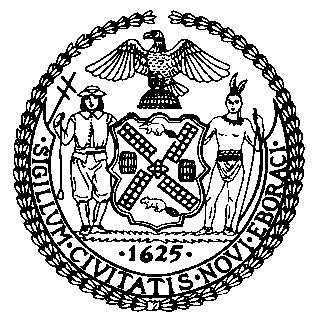 The Council of the City of New YorkFinance DivisionLatonia Mckinney, DirectorFiscal Impact StatementProposed Intro. No:  1945-ACommittee: HealthTitle: A Local Law to amend the administrative code of the city of New York, in relation to annual reporting of heat vulnerability and heat-related deathsSponsors: Council Members Brannan, Ampry-Samuel, Lander, Kallos, Chin and ConstantinidesEffective FY21FY Succeeding Effective FY22Full Fiscal Impact FY22Revenues$0$0$0Expenditures$0$0$0Net$0$0$0